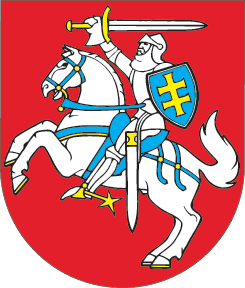 LIETUVOS RESPUBLIKOSAPLINKOS APSAUGOS ĮSTATYMO NR. I-2223 PAPILDYMO 851 STRAIPSNIUĮSTATYMAS2021 m. birželio 30 d. Nr. XIV-489Vilnius1 straipsnis. Įstatymo papildymas 851 straipsniuPapildyti Įstatymą 851 straipsniu:„851 straipsnis. Juridinių asmenų atsakomybė už Atliekų tvarkymo įstatyme nustatytų atliekas naudojančių ar šalinančių įmonių prievolių įvykdymo užtikrinimo reikalavimų ar aplinkos ministro nustatytos atliekas naudojančių ar šalinančių įmonių prievolių įvykdymo užtikrinimo tvarkos pažeidimąAtliekų tvarkymo įstatyme nustatytų atliekas naudojančių ar šalinančių įmonių prievolių įvykdymo užtikrinimo reikalavimų ar aplinkos ministro nustatytos atliekas naudojančių ar šalinančių įmonių prievolių įvykdymo užtikrinimo tvarkos pažeidimas užtraukia baudą nuo keturių tūkstančių iki šešių tūkstančių eurų.Šio straipsnio 1 dalyje numatytas pažeidimas, padarytas pakartotinai, užtraukia baudą nuo šešių tūkstančių iki dešimt tūkstančių eurų.“2 straipsnis. Įstatymo įsigaliojimasŠis įstatymas įsigalioja 2022 m. gegužės 1 d.Skelbiu šį Lietuvos Respublikos Seimo priimtą įstatymą.Respublikos Prezidentas	Gitanas Nausėda